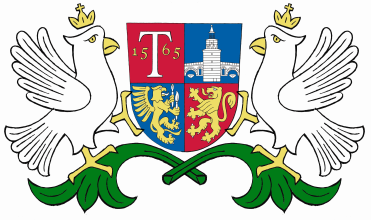                      ОБЩИНА   ТРЯВНА                                        О Б Я В Л Е Н И ЕОбщина Трявна съобщава, че в бр.65/07.08.2018г. на Държавен вестник е обнародвано обявление за изработен проект за Подробен устройствен план – план за регулация и план за застрояване за ЧИ на ЗРП на гр. Трявна в участъка на УПИ І – МЗ „Иван Йонков“  в кв. 92,  проекто-улица с о.т. 382-381-380 и УПИ ІІ – общински в кв. 86. С проекта за ПУП се променят границите и отреждането на УПИ І-МЗ „Иван Йонков от кв. 92, като за ПИ с идентификатор 73403.501.238, който попада в рамките на УПИ І-МЗ „Иван Йонков“ се отреди нов УПИ ІІ-238 с отреждане за производствени дейности-шивашко производство, покриващ изцяло границите на поземления имот. Останалата част от коригирания УПИ І-МЗ „Иван Йонков“ се преотрежда в УПИ І- „Емко“ ЕООД, собственици на ПИ 73403.501.237. Отпада частично проекто-улица с о.т.382-381-380, което автоматично налага промяна на северната регулационна граница на УПИ ІІ-общински от кв. 86, като същата се поставя частично по имотната граница на ПИ 73403.501.2467. Между УПИ ІІ-238 от кв. 92 и УПИ ІІ-общински от кв. 86 се обособява терен за озеленяване, който е част от ПИ 73403.501.2826 с начин на трайно ползване – за друг вид озеленени площи по КК на гр. Трявна. Проектът е изложен за разглеждане в стая № 207 в сградата на Община Трявна. Съгласно чл. 128, ал.5 от  ЗУТ заинтересованите лица могат да направят писмени възражения, предложения и искания по проекта до общинска администрация в едномесечен срок от обнародването на обявлението в „Държавен вестник”.